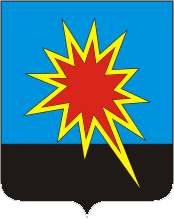 КЕМЕРОВСКАЯ ОБЛАСТЬ КАЛТАНСКИЙ ГОРОДСКОЙ ОКРУГ АДМИНИСТРАЦИЯ КАЛТАНСКОГО ГОРОДСКОГО ОКРУГАПОСТАНОВЛЕНИЕОт 29.07. 2016 г.  №  180 - пО внесении изменений в муниципальную  программу«Развитие физической культуры, спорта и молодежной политикиКалтанского городского округа» на 2014-2018 ггВ связи с изменением бюджетных ассигнований и корректировкой программных мероприятий в 1 полугодии 2016 года, направленных на развитие молодежной политики, физической культуры и спорта на территории  Калтанского городского округа:Внести изменения в постановление администрации Калтанского городского округа «О внесение изменений в муниципальную программу «Развитие физической культуры, спорта и молодежной политики Калтанского городского округа» на 2014-2018 гг» от 07.04.2016 г. № 92-п (в редакции согласно постановлению от 30.10.2015г. № 235-п) по следующим позициям:      1.1. Позицию «Объемы бюджетных ассигнований программы в целом и с разбивкой по годам ее реализации» паспорта муниципальной программы  изложить в новой редакции (приложение №1).      1.2. Раздел 4. Ресурсное обеспечение программы изложить в новой редакции (приложение №2).      1.3. Раздел 5. Ресурсное обеспечение программы  изложить в новой редакции (приложение №3). Объемы бюджетных ассигнований по программным мероприятиям приведены в разделе 5 и подлежат уточнению исходя из возможностей бюджета на соответствующий год.         2. Начальнику отдела организационной и кадровой работы администрации Калтанского городского округа (Т.А.Верещагина) обеспечить размещение настоящего постановления на официальном сайте администрации Калтанского городского округа.         3. Директору МАУ «Пресс-Центр г. Калтан» (В.Н. Беспальчук) обеспечить размещение настоящего постановления в СМИ.         4. Контроль за исполнением настоящего постановления возложить на заместителя главы Калтанского городского округа по социальным вопросам (А.Б.Клюева).Глава Калтанского городского округа						  И.Ф. Голдинов                                                                                                       Приложение № 1 к  постановлению администрации Калтанского городского округа						   от 29.07. 2016 г.  № 180 - п                                                                                                        Приложение № 2 к  постановлению администрации Калтанского городского округа						   от 29.07. 2016 г.  № 180 - п4. РЕСУРСНОЕ ОБЕСПЕЧЕНИЕ ПРОГРАММЫПри разработке стратегии ресурсного обеспечения муниципальной программы учитывались реальная ситуация в финансово-бюджетной сфере на муниципальном уровне, высокая общеэкономическая, социальная и политическая значимость проблемы.Всего на реализацию программы потребуется 99 001,16 тыс. руб., в том числе по годам:2014 год   – 17 811, 79 тыс. руб.; 2015 год  - 21 362,37  тыс. руб.;2016 год -  20 010,40 тыс. руб.;2017 год -  19 908,30  тыс. руб.2018 год -  19 908,30  тыс. руб.В том числе средства местного бюджета:2014 год  -  17 062, 69 тыс. руб.;2015 год  - 20 367,64  тыс. руб.;2016 год  - 19 115,20 тыс. руб.;2017 год -  18 989,60  тыс. руб.
2018 год -  18 989,60  тыс. руб.В том числе средства областного бюджета:2014 год  -  144, 70 тыс. руб.;2015 год  - 144, 70  тыс. руб.;2016 год  - 121,20  тыс. руб.;2017 год -  144, 70  тыс. руб.2018 год -  144, 70  тыс. руб.Внебюджетные источники:2014 год  -  604, 40 тыс. руб.;2015 год  -  850,03 тыс. руб.;2016 год -  774,00 тыс. руб.;2017 год – 774,00 тыс. руб.2018 год -  774,00 тыс. руб.Объемы бюджетных ассигнований программы в целом и с разбивкой по годам ее реализацииОбщая сумма средств необходимых на реализацию муниципальной программы, составит 99 001,16  тыс. руб., в том числе по годам:2014 год   – 17 811, 79 тыс. руб.; 2015 год  - 21 362,37  тыс. руб.;2016 год -  20 010,40 тыс. руб.;2017 год -  19 908,30  тыс. руб.2018 год -  19 908,30  тыс. руб.В том числе средства местного бюджета:2014 год  -  17 062, 69 тыс. руб.;2015 год  - 20 367,64  тыс. руб.;2016 год  - 19 115,20 тыс. руб.;2017 год -  18 989,60  тыс. руб.
2018 год -  18 989,60  тыс. руб.В том числе средства областного бюджета:2014 год  -  144, 70 тыс. руб.;2015 год  - 144, 70  тыс. руб.;2016 год  - 121,20  тыс. руб.;2017 год -  144, 70  тыс. руб.2018 год -  144, 70  тыс. руб.Внебюджетные источники:2014 год  -  604, 40 тыс. руб.;2015 год  -  850,03 тыс. руб.;2016 год -  774,00 тыс. руб.;2017 год – 774,00 тыс. руб.2018 год -  774,00 тыс. руб.